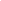 Assess the emergency. Is it life threatening?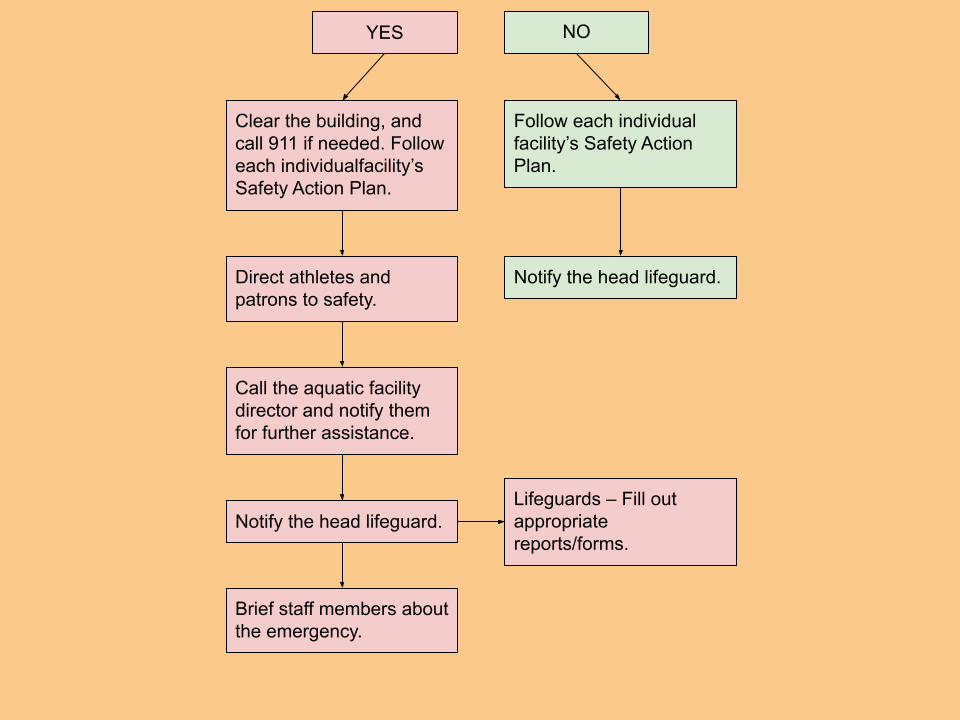 